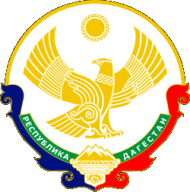 РЕСПУБЛИКА     ДАГЕСТАНМР «КАЯКЕНТСКИЙ РАЙОН»МУНИЦИПАЛЬНОЕ  БЮДЖЕТНОЕ ДОШКОЛЬНОЕ ОБРАЗОВАТЕЛЬНОЕ  УЧРЕЖДЕНИЕ«ДЕТСКИЙ САД №2 сел. АЛХОДЖАКЕНТ»368555  Каякентский  район  с. Алходжакент.  ул.  Алибекова 1, тел. 8 964-000-38-26   email - adetskiysad2@mail.ru26.08.2020г.	№___Об организации утреннего приемадетей в МБДОУ “Детский сад № 2 с.Алходжакент”на 2020 – 2021 учебный годНа основании санитарно-эпидемиологических правил и норм «Санитарно-эпидемиологические требования к устройству, содержанию и организации режима работы дошкольных образовательных организаций» СанПиН 2.4.1.3049-13, утвержденных Главным государственным санитарным врачом РФ от 15 мая 2013 г.,  Постановления Главного государственного санитарного врача РФ от 22.05.2020 №15 «Об утверждении СанПиН СП 3.1.3597-20 «Профилактика новой коронавирусной инфекции COVID-19»; во время утреннего приема детей в МБДОУПРИКАЗЫВАЮ:Обеспечить ежедневный «утренний фильтр» с обязательной термометрией. Ежедневный утренний прием дошкольников в учреждение осуществляется воспитателями групп, которые опрашивают родителей (законных представителей) о состоянии здоровья детей, проводят измерение температуры с помощью бесконтактного термометра.В тетради регистрации ежедневно отмечается состояние здоровья ребёнка.Воспитателям принимать ребенка после записи в тетрадь. Необходимо минимизировать контакты воспитанников группы с другими детьми, создать максимально комфортные условия пребывания ребенка при строгом соблюдении санитарных правил, предусмотренных для ситуации пандемии.Исключить общение детей из разных групп, и, по возможности, сотрудников. Воспитателям своевременно выявлять больных детей и детей с подозрением на заболевание.Выявленные больные дети или дети с подозрением на заболевание в дошкольные образовательные организации не принимаются; заболевших в течение дня детей изолируют от здоровых детей (временно размещают в помещениях медицинского блока) до прихода родителей или их госпитализации в лечебно-профилактическую организацию с информированием родителей.Усилить педагогическую работу по гигиеническому воспитанию детей и родителей (законных представителей). Обеспечить контроль за соблюдением профилактических правил и личной гигиены.Контроль за исполнением приказа остается за заведующим МБДОУ или лицами её заменяющими.Заведующий МБДОУ:                     Магомедова С.Г.